Темы контрольных работ по дисциплине МДК.03.04 Теория и методика математического развитияСпециальность 44.02.01 Дошкольное образование Преподаватель: Л.А. ТитяеваВопросы можно задавать по электронной почте - krinisyna_luba@mail.ruЛитература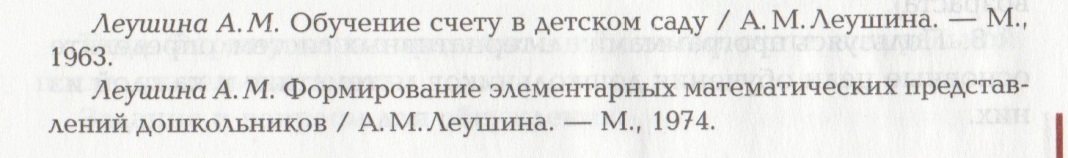 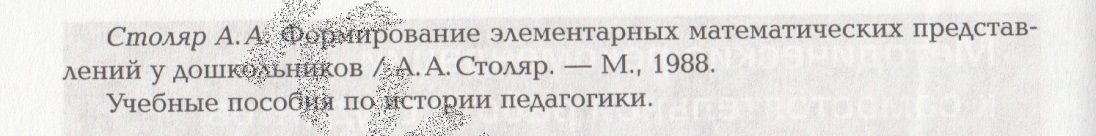 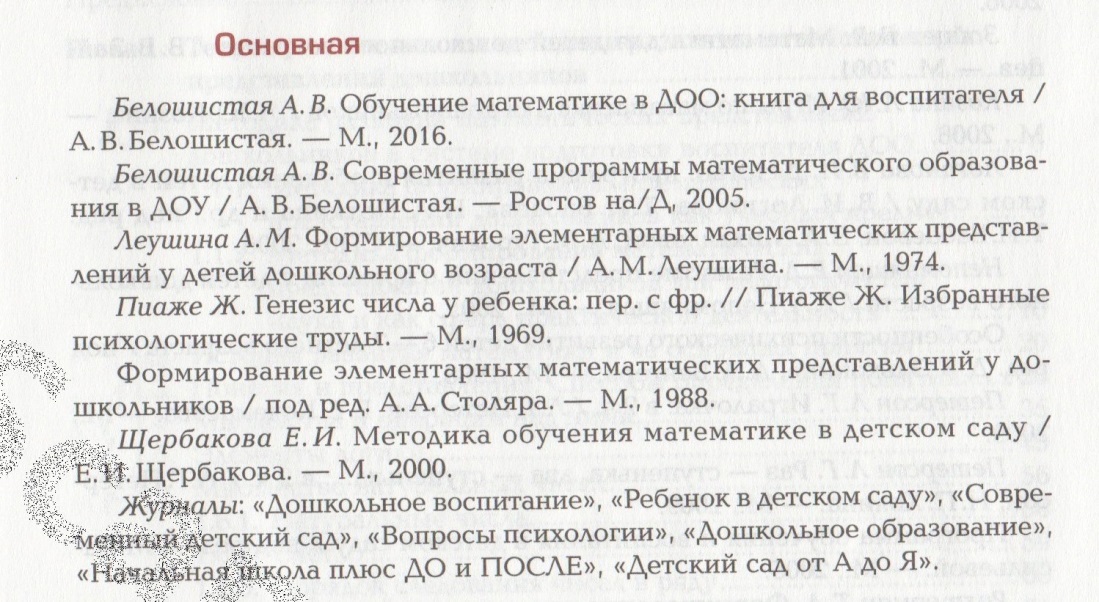 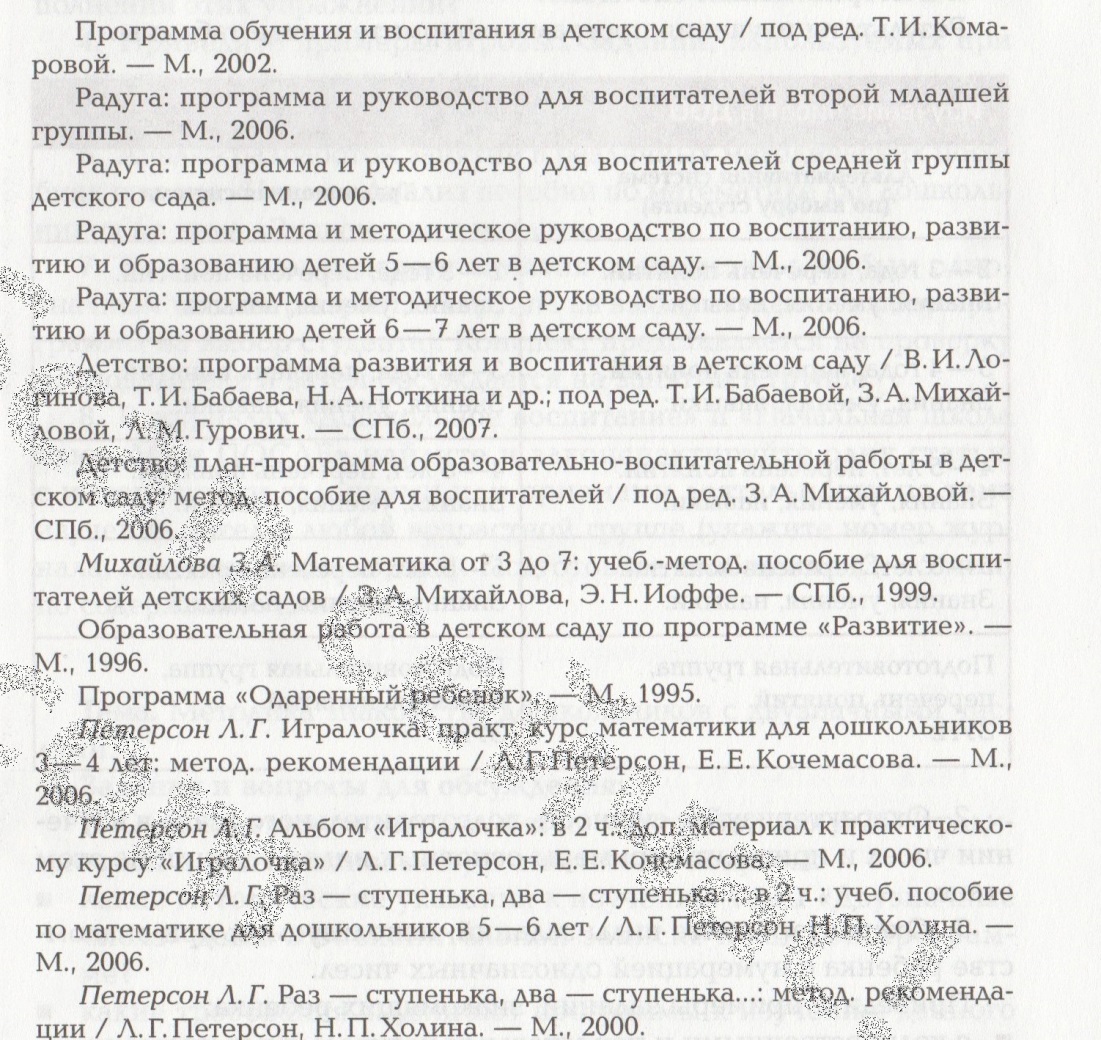 Желаю успехов!№ТемаВопросыФ.И.О. студента (по номеру зачётной книжки)1.Обучение как целенаправленный процесс в дошкольном образовательном учреждении. Традиционная и альтернативная системы математического образования дошкольников. Пользуясь программой «программа обучения и воспитания в детском саду/ под ред Т.И. Комаровой.-М.,2002»  выпишите основные цели обучения дошкольников математике.Определение объем и содержание понятий: «натуральное число», «меры длины», «треугольник», «однозначное число», «цифра», «точка», «угол», «круг», «задача», «прямоугольник», «шар», «куб», «множество», «двузначное число». Для всех ли понятий можно точно определить их объем? содержание? 5641.Обучение как целенаправленный процесс в дошкольном образовательном учреждении. Традиционная и альтернативная системы математического образования дошкольников. Используя учебные пособия по математике для дошкольников найдите примеры определения понятий: методом показа; вербальным методом (определение); по соглашению, контекстным методом.Пользуясь программами (представленными в литературе), выпишите основные математические понятия каждого курса по разделам: число; действия с числами, геометрические понятия; величины и их измерение.2732.Формирование представлений о числе, счете, натуральной последовательности чисел.Ознакомьтесь с программами  по математике (представлены в списке литературе) для ДОО и ответьте на вопросы: какие методические указания к изучению темы «Число» даны в объяснительной записке к каждой программе? Какие требования выдвигают программы к изучению данного вопроса к концу каждого года обучения и в итоге изучения математики по каждой программе? Имеются ли существенные различия в содержании темы «Число» в каждой возрастной группе? Результаты изучения программ оформите в виде таблицы.561Охарактеризуйте сущность подготовительного этапа в изучении чисел и приведите примеры основных видов заданий на этом этапе.Охарактеризуйте виды заданий, используемых при знакомстве ребенка с нумерацией однозначных чисел.Приведите примеры заданий, знакомящих ребенка: с количественными и порядковыми натуральными числами; правилами счета; цифрами; приемами присчитывания и отсчитывания по одному; принципом построения натурального ряда чисел; числом и цифрой 0; понятием «десяток».5623.Методика знакомства дошкольников с двузначными числами.Изучите и опишите методику Зайцева: двузначные числа в ДОО.Изучите и опишите методику Никитиных: двузначные числа.5633.Методика знакомства дошкольников с двузначными числами.Охарактеризуйте этапы знакомства дошкольников с двузначными числами.Напишите о различных способах моделирования двухзначных чисел. Сто такое «Десятичная модель двузначного числа»?5654.Знакомство дошкольников с арифметическими действиями.Охарактеризуйте современные методические взгляды на суть процесса знакомства ребенка с арифметическими действиями, его взаимосвязь с обучением решению задач. Выявите изменения в этих взглядах со времен создания пособия  А.М. Леушиной.Охарактеризуйте этапы знакомства дошкольников с арифметическими действиями.5664.Знакомство дошкольников с арифметическими действиями.Охарактеризуйте теоретико-множественный смысл сложения и виды предметных действий, соответствующих сложению.Охарактеризуйте задания, знакомящие детей шестого и седьмого года жизни со смыслом и обозначением действия сложения.5674.Знакомство дошкольников с арифметическими действиями.Охарактеризуйте задания, знакомящие детей шестого и седьмого года жизни со смыслом и обозначением действия вычитания.Напишите о математической лексике, характеризующей действия сложения и вычитания.5684.Знакомство дошкольников с арифметическими действиями.Охарактеризуйте обучение дошкольников простейшим примерам вычислительной деятельности.Проанализируйте методические материалы альтернативных программ и охарактеризуйте объемы и методику изучения данной темы в различных программах. (можно записать характеристику в виде таблицы).5695.Подготовка дошкольников к обучению решению задач.Охарактеризуйте современные методические подходы к вопросу обучения задач. Выявите изменения в этих подходах со времен создания пособия  А.М. Леушиной.Опишите о содержании подготовительной группы к обучению задач.570Напишите о «Схематическое моделирование как подготовка к обучению решению задач».Напишите конспект занятия по теме «Знакомство с задачей» (подготовительная группа).5716.Знакомство дошкольников с величинами.Характеристики величин, с которыми знакомятся дошкольники.Этапы знакомства дошкольников с понятием величина.Примерные задания, используемые на II этапе знакомства дошкольников с  величинами. 5726.Знакомство дошкольников с величинами.Подготовьте конспекта занятий по темам «Знакомство с величинами» (выбрать любую), «Сравнение величин», «Обучение измерению величин».5747.Особенности знакомства дошкольников с величиной «Время» Особенности знакомства дошкольников с величиной «время».Особенности представлений о частях суток, понятиях «вчера», «сегодня», «завтра» в младшем и среднем дошкольном возрасте.5757.Особенности знакомства дошкольников с величиной «Время»Методика ознакомления старших дошкольников с календарём и эталонами измерения времени в различных современных технологиях обучения.Подготовьте конспект занятия по теме «Знакомство с временем» (выбрать любую: части суток, дни недели, месяцы года, календарь, часы). 5767.Особенности знакомства дошкольников с величиной «Время»Развитие чувства времени у старших дошкольников. Основные виды моделей, применяемые в работе с детьми при формирований представлений о временных промежутках.Подготовьте конспект занятия по теме «Знакомство с временем» (выбрать любую: части суток, дни недели, месяцы года, календарь, часы).